Información complementaria para inspección  (Enviar formulario con las fotografías del vehículo)Estimado Cliente, favor completar la siguiente información:Del VehículoFecha: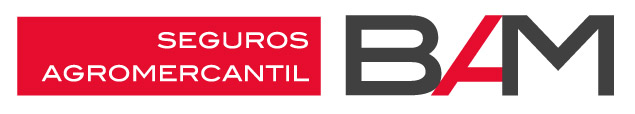 Nombre del solicitante:Nombre del solicitante:Nombre del solicitante:Teléfono:Teléfono:Correo electrónico:Lugar de la Inspección:Valor del Vehículo:TipoMarcaLíneaModelo¿Es vehículo Rodado?SINO¿Tiene Golpes la estructura del vehículo?SINO¿En caso de Tener golpes, indique los lugares?¿En caso de Tener golpes, indique los lugares?¿En caso de Tener golpes, indique los lugares?¿En caso de Tener golpes, indique los lugares?¿En caso de Tener golpes, indique los lugares?¿El vehículo tiene trabajos de enderezado y pintura?SINO¿En caso de ser afirmativo, indique los lugares?¿En caso de ser afirmativo, indique los lugares?¿En caso de ser afirmativo, indique los lugares?¿En caso de ser afirmativo, indique los lugares?¿En caso de ser afirmativo, indique los lugares?¿El vehículo ha sido chocado?SINO¿Cómo adquirió el vehículo?¿Cómo adquirió el vehículo?¿Cómo adquirió el vehículo?¿Cómo adquirió el vehículo?¿Cómo adquirió el vehículo?¿Desea incluir en el seguro equipo especial?SINO¿Valor del Equipo Especial?¿Descripción del Equipo Especial?¿Descripción del Equipo Especial?¿Descripción del Equipo Especial?¿Descripción del Equipo Especial?¿Descripción del Equipo Especial?